РАБОЧАЯ ПРОГРАММА ВОСПИТАНИЯ МУНИЦИПАЛЬНОГО БЮДЖЕТНОГО ДОШКОЛЬНОГО ОБРАЗОВАТЕЛЬНОГО УЧРЕЖДЕНИЯ ДЕТСКОГО САДА  № 33 СЕЛА ВОЗНЕСЕНСКОЕ АМУРСКОГОМУНИЦИПАЛЬНОГО РАЙОНА ХАБАРОВСКОГО КРАЯна 2023-2024 учебный годс. Вознесенское, 2023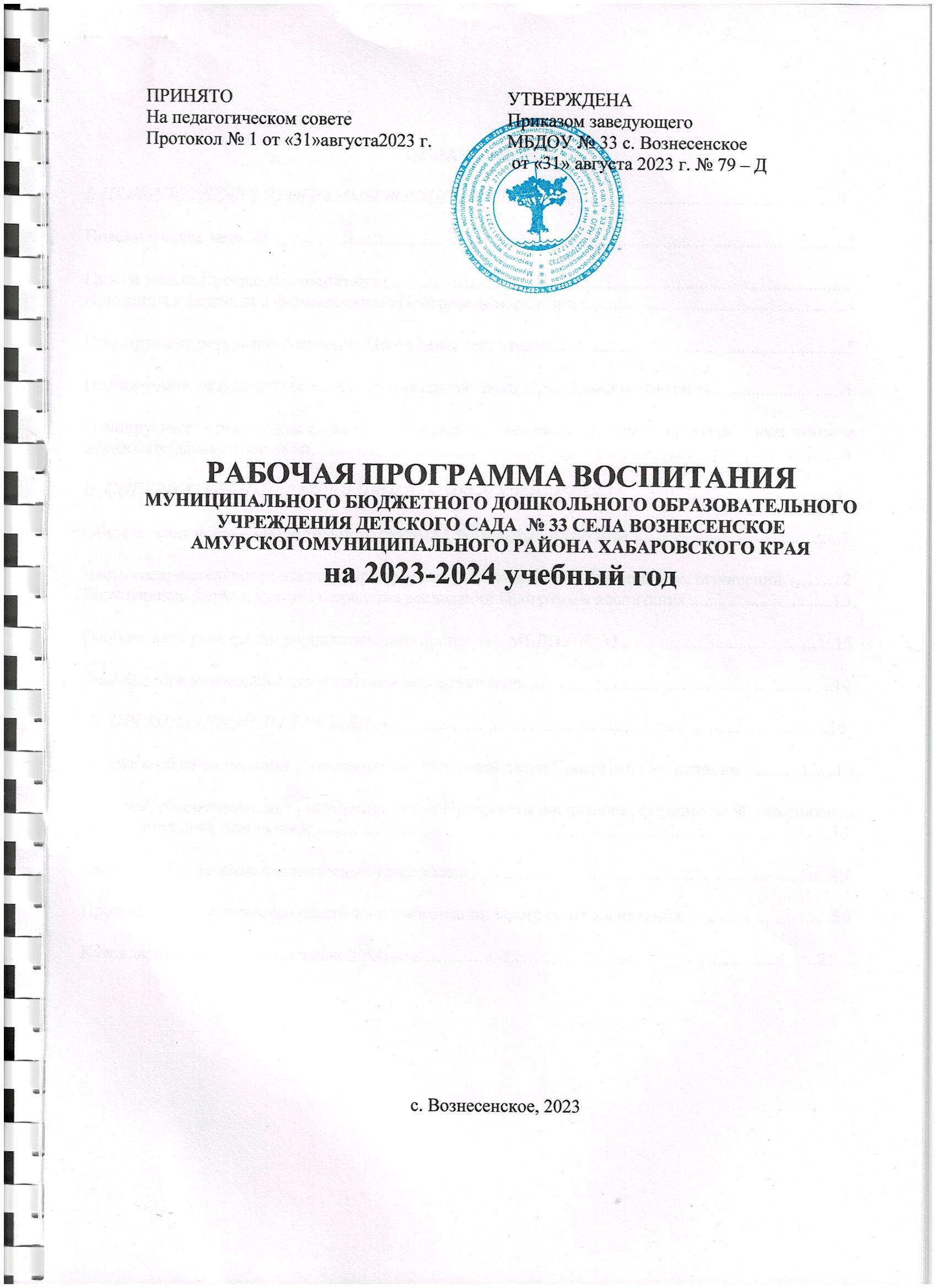 ОГЛАВЛЕНИЕI. ЦЕЛЕВОЙ РАЗДЕЛ ПРОГРАММЫ ВОСПИТАНИЯ........................................................................3Пояснительная записка .............................................................................................................................3Цели и задачи Программы воспитания ....................................................................................................Принципы и подходы к формированию Программы воспитания.........................................................4Планируемые результаты освоения Программы воспитания................................................................5Планируемые результаты освоения обязательной части Программы воспитания.............................5Планируемые результаты части Программы воспитания, формируемой участниками образовательных отношений................................................................................................……………6II. СОДЕРЖАТЕЛЬНЫЙ РАЗДЕЛ ПРОГРАММЫ ВОСПИТАНИЯ ..................................................7Обязательная часть содержательного раздела Программы воспитания..............................................7Часть содержательного раздела, формируемая участниками образовательных отношений…...…12Вариативные формы, методы и средства реализации Программы воспитания ...............................13Особенности реализации воспитательного процесса в МБДОУ № 33...............................................15Особенности взаимодействия с семьями воспитанников....................................................................16III. ОРГАНИЗАЦИОННЫЙ РАЗДЕЛ......................................................................................………..16Условия, обеспечивающие реализацию обязательной части Программы воспитания.....................16Условия, обеспечивающие реализацию части Программы воспитания, формируемой участниками образовательных отношений..................................................................................................................18Кадровое обеспечение воспитательного процесса...............................................................................19Программно-методическое обеспечение реализации Программы воспитания.................................20Календарный план воспитательной работы………………………………………………………...21I.	ЦЕЛЕВОЙ РАЗДЕЛ ПРОГРАММЫ ВОСПИТАНИЯПояснительная запискаРабочая программа воспитания Муниципального бюджетного дошкольного образовательного учреждения детского сада № 33 села Вознесенское Амурского муниципального района Хабаровского края (далее МБДОУ № 33) разработана на основе: Федерального закона «Об образовании в Российской Федерации» от 29 декабря 2012 года №273-ФЗ; Федерального закона «О внесении изменений в Федеральный закон «Об образовании в Российской Федерации» по вопросам воспитания обучающихся» от 31 июля 2020 года № 304-ФЗ; Стратегии развития воспитания в Российской Федерации на период до 2025 года, утвержденной Распоряжением Правительства Российской Федерации от 29 мая 2015 года № 996-р; Федерального государственного образовательного стандарта дошкольного образования, утвержденного Приказом Минобрнауки Российской Федерации от 17 октября 2013года №1155. Рабочая программа воспитания разработана с учетом примерной программы воспитания, одобренной решением федерального учебно-методического объединения по общему образованию. Программа воспитания является компонентом основной общеобразовательной программы дошкольного образования МБДОУ № 33 с. Вознесенское.Программа воспитания включает три раздела – целевой, содержательный и организационный, в каждом из которых предусматривается обязательная часть и часть, формируемая участниками образовательных отношений. Основные направления воспитательной работы: 1. социальное направление воспитания (ценности человека, семьи, дружбы, сотрудничества); 2. трудовое направление воспитания (ценность труда); 3. познавательное направление воспитания (ценность знания); 4. патриотическое направление воспитания (ценности Родины и природы); 5. речевое направление воспитания (ценность культуры речи): 6. этико-эстетическое направление воспитания (ценности культуры и красоты); 7. физическое и оздоровительное направления воспитания (ценность здоровья); 8. культурно-гигиеническое направление воспитания (культура здоровья). Воспитательные задачи реализуются в рамках образовательных областей – социально- коммуникативного, познавательного, речевого, художественно-эстетического развития, физического развития. Реализация программы воспитания основана на взаимодействии с разными субъектами образовательных отношений.Реализация Примерной программы основана на взаимодействии с разными субъектами образовательных отношений.  ДОУ в части, формируемой участниками образовательных отношений, дополняет приоритетные направления воспитания с учетом реализуемой основной образовательной программы, региональной и муниципальной специфики реализации Стратегии развития воспитания в Российской Федерации на период до 2025 года, того, что воспитательные задачи, согласно федеральному государственному образовательному стандарту дошкольного образования (далее – ФГОС ДО), реализуются в рамках образовательных областей – социально-коммуникативного, познавательного, речевого, художественно-эстетического развития, физического развития. Реализация Программы воспитания предполагает социальное партнерство с другими организациями.Цели и задачи Программы воспитанияЦель Программы воспитания: проектирование социальных ситуаций личностного развития дошкольников и создание условий для их позитивной социализации на основе базовых ценностей российского общества через: - формирование ценностного отношения к окружающему миру, другим людям, себе; - овладение первичными представлениями о базовых ценностях, а также выработанных обществом нормах и правилах поведения; -приобретение первичного опыта деятельности и поведения в соответствии с базовыми национальными ценностями, нормами и правилами, принятыми в обществе. Содержание воспитания формируется для возрастных периодов: 1,5 – 3 года, 3 года – 7 лет на основе планируемых результатов достижения цели воспитания и реализуются в единстве с развивающими задачами, определенными действующими нормативными правовыми документами в сфере дошкольного образования. Содержание воспитательной работы соответствует основным направлениям воспитательной работы ДО и представлено по образовательным областям. Принципы и подходы к формированию Программы воспитанияПрограмма воспитания построена на следующих принципах: 1. Принцип гуманизма. Приоритет жизни и здоровья человека, прав и свобод личности, свободного развития личности; воспитание взаимоуважения, трудолюбия, гражданственности, патриотизма, ответственности, правовой культуры, бережного отношения к природе и окружающей среде, рационального природопользования. 2. Принцип ценностного единства и совместности. Единство ценностей и смыслов воспитания, разделяемых всеми участниками образовательных отношений, содействие, сотворчество и сопереживание, взаимопонимание и взаимное уважение. 3. Принцип общего культурного образования. Воспитание основывается на культуре и традициях России, включая культурные особенности Хабаровского края.4. Принцип следования нравственному примеру. Пример как метод воспитания позволяет расширить нравственный опыт ребенка, побудить его к открытому внутреннему диалогу, пробудить в нем нравственную рефлексию, обеспечить возможность выбора при построении собственной системы ценностных отношений, продемонстрировать ребенку реальную возможность следования идеалу в жизни. 5. Принципы безопасной жизнедеятельности. Защищенность важных интересов личности от внутренних и внешних угроз, воспитание через призму безопасности и безопасного поведения. 6. Принцип совместной деятельности ребенка и взрослого. Значимость совместной деятельности взрослого и ребенка на основе приобщения к культурным ценностям и их освоения. 7. Принцип инклюзивности. Организация образовательного процесса, при котором все дети, независимо от их физических, психических, интеллектуальных, культурно-этнических, языковых и иных особенностей, включены в общую систему образования. Методологической основой Программы воспитания являются антропологический, культурно-исторический и практичные подходы. Концепция Программы воспитания основывается на базовых ценностях воспитания, заложенных в определении воспитания, содержащемся в Федеральном законе от 29 декабря 2012 г. № 273-ФЗ «Об образовании в Российской Федерации». Воспитание – это деятельность, направленная на развитие личности, создание условий для самоопределения и социализации обучающихся на основе социокультурных, духовно- нравственных ценностей и принятых в российском обществе правил и норм поведения в интересах человека, семьи, общества и государства, формирование у обучающихся чувства патриотизма, гражданственности, уважения к памяти защитников Отечества и подвигам Героев Отечества, закону и правопорядку, человеку труда и старшему поколению, взаимного уважения, бережного отношения к культурному наследию и традициям многонационального народа Российской Федерации, природе и окружающей среде. Методологическими ориентирами воспитания также выступают следующие идеи отечественной педагогики и психологии: - развитие личного субъективного мнения и личности ребенка в деятельности; - духовно-нравственное, ценностное и смысловое содержание воспитания; - идея о сущности детства как сенситивного периода воспитания; - амплификация (обогащение) развития ребёнка средствами разных «специфически детских видов деятельности». Планируемые результаты освоения Программы воспитанияЦелевые ориентиры следует рассматривать как возрастные характеристики возможных достижений ребенка, которые коррелируют с портретом выпускника ДО и с базовыми духовно-нравственными ценностями. Планируемые результаты воспитания носят отсроченный характер, но деятельность педагогов нацелена на перспективу развития и становления личности ребенка. Поэтому результаты достижения цели воспитания даны в виде целевых ориентиров, представленных в виде обобщенных портретов ребенка к концу раннего и дошкольного возрастов. Основы личности закладываются в дошкольном детстве, и, если какие-либо линии развития не получат своего становления в детстве, это может отрицательно сказаться на гармоничном развитии человека в будущем. Оценка результатов воспитательной работы не осуществляется, так как «целевые ориентиры основной образовательной программы дошкольного образования не подлежат непосредственной оценке, в том числе в виде педагогической диагностики (мониторинга), и не являются основанием для их формального сравнения с реальными достижениями детей». Планируемые результаты освоения обязательной части Программы воспитанияЦелевые ориентиры в раннем возрастеВ результате освоения Программы воспитания ребенок к трем годам: - проявляет привязанность, любовь к семье, близким, окружающему миру; - способен понять и принять, что такое «хорошо» и «плохо»; - проявляет интерес к другим детям и способен бесконфликтно играть рядом с ними; - проявляет позицию «Я сам!»; - доброжелателен, проявляет сочувствие, доброту; - испытывает чувство удовольствия в случае одобрения и чувство огорчения в случае неодобрения со стороны взрослых; - способен к самостоятельным (свободным) активным действиям в общении, способен общаться с другими людьми с помощью вербальных и невербальных средств общения; - проявляет интерес к окружающему миру и активность в поведении и деятельности; - выполняет действия по самообслуживанию, стремится быть опрятным; - проявляет интерес к физической активности; - соблюдает элементарные правила безопасности в быту, в детском саду, на природе; - поддерживает элементарный порядок в окружающей обстановке; - стремится помогать взрослому в доступных действиях; - стремится к самостоятельности в самообслуживании, в быту, в игре, в продуктивных видах деятельности; - эмоционально отзывчив к красоте; - проявляет интерес и желание заниматься продуктивными видами деятельности. Целевые ориентиры на этапе завершения освоения Программы воспитанияВ результате освоения Программы воспитания ребенок к 6-7 годам: - любит свою малую Родину и имеет представление о своей стране – России, испытывает чувство привязанности к родному дому, семье, близким людям; - различает основные проявления добра и зла, принимает и уважает ценности семьи и общества, правдив, искренен, способен к сочувствию и заботе, к нравственному поступку; - проявляет задатки чувства долга: ответственность за свои действия и поведение, принятие и уважение различий между людьми; - имеет основы речевой культуры, умеет слушать и слышать собеседника; - дружелюбен и доброжелателен, способен взаимодействовать со взрослыми и сверстниками на основе общих интересов и дел; - любознателен, наблюдателен, испытывает потребность в самовыражении, проявляет активность, самостоятельность, инициативу в познавательной, игровой, коммуникативной и продуктивных видах деятельности и в самообслуживании, обладает первичной картиной мира на основе традиционных ценностей российского общества; - владеет основными навыками личной и общественной гигиены, стремится соблюдать правила безопасного поведения в быту, социуме (в том числе в цифровой среде), природе; - понимает ценность труда в семье и в обществе на основе уважения к людям труда, результатам их деятельности, проявляющий трудолюбие при выполнении поручений и в самостоятельной деятельности; - способен воспринимать и чувствовать прекрасное в быту, природе, поступках, искусстве, стремится к отображению прекрасного в продуктивных видах деятельности, обладает зачатками художественно-эстетического вкуса. Степень реального развития этих характеристик и способности ребенка их проявлять к моменту перехода на следующий уровень образования могут существенно варьировать у разных детей в силу различий в условиях жизни и индивидуальных особенностей развития конкретного ребенка. Программа строится на основе общих закономерностей развития личности детей дошкольного возраста с учетом сензитивных периодов в развитии. Дети с различными недостатками в физическом и/или психическом развитии могут иметь качественно неоднородные уровни речевого, познавательного и социального развития личности. Планируемые результаты части Программы воспитания, формируемой участниками образовательных отношенийЦелевые ориентиры в раннем возрастеВ результате освоения Программы воспитания ребенок к трем годам: - проявляет интерес и эмоциональную отзывчивость к объектам природы родного края; - проявляет привязанность к членам своей семьи, детскому саду; - откликается эмоционально на произведения русского, музыкального фольклора, узнает знакомые пестушки и потешки; - проявляет интерес и эмоциональную отзывчивость на объекты природы родного края; - эмоционально отзывчив к красоте народной игрушки. Целевые ориентиры на этапе завершения освоения Программы воспитанияВ результате освоения Программы ребенок к 6-7 годам: - имеет представление о собственной принадлежности и принадлежности других людей к определенной национальности, о народах, населяющих Хабаровский край, их языках, обычаях, традициях, проявляет уважительное отношение к людям разных национальностей, их культуре, обычаям, традициям; - имеет представление о Хабаровском крае и родном селе, испытывает чувство привязанности к ним; - знает, что Хабаровский край – часть огромной страны России, Москва – столица России; - проявляет интерес к родному языку и языкам народов, проживающих на территории Хабаровского края. СОДЕРЖАТЕЛЬНЫЙ РАЗДЕЛ ПРОГРАММЫ ВОСПИТАНИЯ Обязательная часть содержательного раздела Программы воспитанияСодержание Программы воспитания реализуется в ходе освоения детьми всех образовательных областей, обозначенных во ФГОС ДО, одной из задач которого является объединение воспитания и обучения в целостный образовательный процесс на основе духовно-нравственных и социокультурных ценностей, принятых в обществе правил и норм поведения в интересах человека, семьи, общества: социально-коммуникативное развитие; познавательное развитие; речевое развитие; художественно-эстетическое развитие; физическое развитие. Содержание воспитательной деятельности детей раннего возраста(дети от 1 до 3 лет)Содержание воспитательной работыпо образовательной области «Социально-коммуникативное развитие»Социальное направление воспитания (ценности человека, семьи, дружбы и сотрудничества): Обеспечение развития первичных представлений: - об образе собственного «я» на примерах положительного и отрицательного поведения; - о том, что такое «хорошо» и «плохо»; - о своей семье, ее составе (мама, папа, бабушка, дедушка, брат, сестра); - об эмоциях и чувствах близких взрослых и сверстников; - о возможности сотрудничества детей и возможности играть рядом или вместе с ними. Создание условий для приобретения опыта: - проявлений желания поиграть с взрослым и сверстником; - проявлений внимания, сочувствия к сверстникам (делиться игрушками, уступать, отзываться на просьбу другого ребёнка, помогать ему); - высказывания элементарных оценок по отношению к поступкам друг друга; - понимания эмоциональных состояний близких взрослых и детей (радость, печаль, гнев). Трудовое направление воспитания (ценность труда):Обеспечение развития первичных представлений: - о некоторых видах труда взрослых (приготовление пищи, мытьё посуды и т.д.); - об элементарных правилах самообслуживания (не разбрасывать игрушки, а класть их на место; аккуратно пользоваться туалетом, умывальником). Создание условий для приобретения опыта: - самообслуживания (при помощи взрослого одеваться и раздеваться); - поддержания элементарного порядка в группе; - выполнения простейших трудовых поручений при участии взрослого. Содержание воспитательной работыпо образовательной области «Познавательное развитие»Познавательное направление воспитания (ценность знания): Обеспечение развития первичных представлений: - о приобщении к культурным способам познания с активным использованием осязания, зрения, слуха, обоняния. Создание условий для приобретения опыта: - проявления любознательности, формирования опыта познавательной инициативы; - формирования ценностного отношения к взрослому как источнику знаний. Патриотическое направление воспитания (ценности Родины и природы): Обеспечение развития первичных представлений: - о своей семье, доме, в котором он живет, детском саде, городе, природе края. Создание условий для приобретения опыта: - проявления любви и привязанности к своей семье, детскому саду, улице, городу; - проявления интереса к традициям русского и мордовского народа, их промыслам; - любования красотой родной природы в разное время года, бережного отношения к растительному и животному миру родного края. Содержание воспитательной работыпо образовательной области «Речевое развитие»Речевое направление воспитания (ценность культуры речи): Обеспечение развития первичных представлений: - о словах, которые характеризуют культуру общения (здравствуйте, до свидания, спасибо, пожалуйста); - об умении вести себя в общественных местах; Создание условий для приобретения опыта: - выражения своих потребностей, проявлений познавательного интереса с помощью речи; - самостоятельных (свободных) активных действий в общении; - общения с взрослыми и детьми с помощью вербальных и невербальных средств общения. Содержание воспитательной работы по образовательной области«Художественно-эстетическое развитие»Этико-эстетическое направление воспитания (ценность культуры и красоты): Обеспечение развития первичных представлений: - о народной игрушке (русской, мордовской); - о значении опрятности и внешней красоты человека. Создание условий для приобретения опыта: - проявления интереса и эмоциональной отзывчивости на произведения декоративно- прикладного искусства; - любования красотой природы и искусства; - продуктивной деятельности, создания рисунков, поделок, в том числе коллективных. Содержание воспитательной работыпо образовательной области «Физическое развитие»Физическое и оздоровительное направление воспитания (ценность здоровья): Обеспечение развития первичных представлений: - о своем теле, способах заботы о нем, владению им; - о здоровом образе жизни. Создание условий для приобретения опыта: - проявления физической активности в подвижных играх, в ходе совместной двигательной деятельности детей и взрослых, самостоятельной деятельности; - проявления смелости и уверенности в своих силах, удовольствия от двигательной активности. Культурно-гигиеническое направление воспитания (культура здоровья):Обеспечение развития первичных представлений: - о процессах умывания, одевания, купания, еды и основных действиях, сопровождающих их, Создание условий для приобретения опыта: - осуществления процессов умывания, мытья рук при незначительном участии взрослого, пользования носовым платком, туалетом; - самостоятельного, без участия взрослого, приёма пищи; - одевания и раздевания при незначительном участии взрослого; - положительного реагирования и отношения к самостоятельным культурно- гигиеническим действиям и их результатам. Содержание воспитательной деятельности детей дошкольного возраста(дети от 3 до 7 лет)Содержание воспитательной работыпо образовательной области «Социально-коммуникативное развитие»Социальное направление воспитания (ценности человека, семьи, дружбы и сотрудничества): Обеспечение развития первичных представлений: - о добре и зле, милосердии и заботе; - о позитивном образе семьи с детьми, распределении ролей в семье; - об образах дружбы в фольклоре и детской литературе; - о примерах сотрудничества и взаимопомощи людей в различных видах деятельности (на материале истории России, ее героев); Создание условий для приобретения опыта: - анализа поступков самих детей в группе в различных ситуациях; - формирования и проявления навыков, необходимых для полноценного существования в обществе: эмпатии, коммуникабельности, заботы, ответственности, сотрудничества, умения договариваться, умения соблюдать правила; - проявления способности поставить себя на место другого как проявление личностной зрелости и преодоление детского эгоизма. Трудовое направление воспитания (ценность труда): Обеспечение развития первичных представлений: - о доступных детям видах труда взрослых, о явлениях и свойствах, связанных с преобразованием материалов и природной среды, которое является следствием трудовой деятельности взрослых и труда самих детей. Создание условий для приобретения опыта: - положительного отношения к их труду; - получения навыков, необходимых для трудовой деятельности; - элементарных навыков планирования и организации своей работы; - трудового усилия (привычки к доступному дошкольнику напряжению физических, умственных и нравственных сил для решения трудовой задачи). Содержание воспитательной работыпо образовательной области «Познавательное развитие»Познавательное направление воспитания (ценность знания): Обеспечение развития первичных представлений: - о приобщении к культурным способам познания (книги, интернет, фильмы и др.); Создание условий для приобретения опыта: - проявления любознательности, формирования опыта познавательной инициативы; - формирования ценностного отношения к взрослому как источнику знаний. Патриотическое направление воспитания (ценности Родины и природы): Обеспечение развития первичных представлений: - о своей родной стране – России, родной природе, родному языку, культурном наследии своего народа; - о столице России – городе Москве, городах и селах страны. Создание условий для приобретения опыта: - уважительного отношения к гражданам России в целом, своим соотечественникам и согражданам, представителям всех народов России, к ровесникам, родителям, соседям, старшим, другим людям вне зависимости от их этнической принадлежности; - уважения к своим национальным особенностям и чувству собственного достоинства как представителя своего народа; - проявления любви к родной природе, природе России, понимания единства природы и людей и бережного ответственного отношения к природе. Содержание воспитательной работыпо образовательной области «Речевое развитие»Речевое направление воспитания (ценность культуры речи): Обеспечение развития первичных представлений:- о культуре общения, поведения и устной речи; - об этикете вежливости, предупредительности, сдержанности, умении вести себя в общественных местах; Создание условий для приобретения опыта: - правильного и понятного для окружающих изложения своих мыслей; - ведения диалога (вежливого отвечать на вопросы и обращения с просьбой, не перебивать говорящих, а внимательно выслушивать их); - владения силой голоса и различными интонациями; - культуры поведения во время общения, спокойного и скромного поведения. Содержание воспитательной работы по образовательной области«Художественно-эстетическое развитие»Этико-эстетическое направление воспитания (ценность культуры и красоты): Обеспечение развития первичных представлений: - о культуре и искусстве России, мировой культуре, культурном наследии; - о значении опрятности и красоты внешней, ее влиянии на внутренний мир человека. Создание условий для приобретения опыта: - ценностно-смыслового восприятия и понимания произведений искусства, явлений жизни, отношений между людьми; - любви к прекрасному, уважения к традициям и культуре России, русского и других народов; - творческого отношения к миру, природе, быту и к окружающей действительности; - формирования и проявления эстетического вкуса, стремления окружать себя прекрасным, создавать его; - организации выставок, концертов, создания эстетической развивающей среды. Содержание воспитательной работыпо образовательной области «Физическое развитие»Физическое и оздоровительное направление воспитания (ценность здоровья): Обеспечение развития первичных представлений: - о ценности здоровья, физической культуре и безопасном образе жизни; - о гармонии физического и эстетического развития человека. Создание условий для приобретения опыта: - организации сна, здорового питания, выстраивания правильного режима дня; - организации совместной и самостоятельной деятельности на основе здоровье формирующих и здоровье сберегающих технологий; - закаливания, укрепления опорно-двигательного аппарата, развития двигательных способностей, освоения двигательных навыков и умений; - формирования и проявления экологической культуры, безопасности жизнедеятельности. Культурно-гигиеническое направление воспитания (культура здоровья): Обеспечение развития первичных представлений: - о красоте и чистоте тела, культурно-гигиенических навыках, этикете. Создание условий для приобретения опыта: - культуры поведения во время приема пищи; - формирования привычки следить за своим внешним видом; - обыгрывания информации о гигиене в игре, включения в другие виды детской деятельности. Часть содержательного раздела, формируемая участниками образовательных отношений Содержание воспитательной работыпо образовательной области «Социально-коммуникативное развитие»Обеспечение развития первичных представлений: - о собственной принадлежности к семье, о своей родословной, о роли семьи в жизни города, республики; - о природных ресурсах, об их ограниченности и необходимости экономии, об экологической ситуации в Хабаровском крае, загрязнении окружающей среды; - об этикете и правилах поведения в детском саду, на улице, в магазине, на празднике Дня села; - о трудовой деятельности жителей села и города, промышленности Хабаровского края и сельском хозяйстве. Создание условий для приобретения опыта: - активного участия в жизни родного города, социальной и природоохранной деятельности. - проявления чувства гордости за успехи и достижения воспитанников детского сада, педагогов, своих земляков – жителей родного города, республики. Содержание воспитательной работыпо образовательной области «Познавательное развитие»Обеспечение развития первичных представлений: - о малой Родине – Хабаровском крае, его истории и современности, городах, селах и поселках, о родном селе; - о достижениях земляков в области культуры, спорта, гордости за подвиги во время Великой Отечественной войны, об участии уроженцев нашего села во всех событиях, которые происходят сейчас в России; - о выдающихся личностях села, Хабаровского края: художниках, поэтах, писателях, скульпторах, композиторах; Создание условий для приобретения опыта: - ценностного отношения к Хабаровскому краю, его общественной жизни, землякам; - различения людей разных национальностей, проявления к ним уважительного отношения, понимания их обычаев, традиций, осознания собственной национальной принадлежности. Содержание воспитательной работыпо образовательной области «Речевое развитие»Обеспечение развития первичных представлений: - о языке как средстве коммуникации людей разных национальностей, о языках, на которых говорят жители России.Создание условий для приобретения опыта: - проявления инициативности в ситуациях речевого общения с представителями разных национальностей. Содержание воспитательной работыпо образовательной области «Физическое развитие»Обеспечение развития первичных представлений: - о спортивных достижениях малой Родины –спортсменах; - об идеале здорового человека, о том, что здоровый образ жизни является залогом успеха. Создание условий для приобретения опыта: - участия в русских народных подвижных играх, инициативности при их организации. Содержание воспитательной работыпо образовательной области «Художественно-эстетическое развитие»Обеспечение развития первичных представлений: - о народном, декоративно-прикладном творчестве народов, проживающих на территории Хабаровского края.Создание условий для приобретения опыта: - восприятия подлинных предметов русского и нанайском декоративно- прикладного искусства: предметы вышивки, посуды; деревянной, глиняной игрушки; - проявления ситуативного интереса к произведениям живописи, музыки, фольклора. Вариативные формы, методы и средства реализации Программы воспитанияФормы и методы реализации Программы воспитания для формирования ценности семьи, дружбы и сотрудничества: - организовывать сюжетно-ролевые игры (в семью, в команду и т.п.), игры с правилами, традиционные народные игры и пр.; - воспитывать у детей навыки поведения в обществе; - учить детей сотрудничать, организуя групповые формы в продуктивных видах деятельности; - учить детей анализировать поступки и чувства – свои и других людей; - организовывать коллективные проекты заботы и помощи; - создавать доброжелательный психологический климат в группе. Формы и методы реализации Программы воспитания для формирования ценности труда: - показывать детям необходимость постоянного труда в повседневной жизни, использовать его возможности для нравственного воспитания дошкольников; - воспитывать у ребенка бережливость (беречь игрушки, одежду, труд и старания родителей, воспитателя, сверстников), т.к. эта черта сопряжена с трудолюбием; - предоставлять детям самостоятельность в выполнении работы, чтобы они почувствовали ответственность за свои действия; - собственным примером трудолюбия и занятости создавать у детей соответствующее настроение, формировать стремление к полезной деятельности; - связывать развитие трудолюбия с формированием общественных мотивов труда, желанием приносить пользу людям. Формы и методы реализации Программы воспитания для патриотического воспитания: - знакомить детей с историей, героями, культурой, традициями России и своего народа; - организовывать коллективные творческие проекты, направленные на приобщение детей к российским общенациональным традициям; - формировать правильное и безопасное поведение в природе, осознанное отношение к растениям, животным, к последствиям хозяйственной деятельности человека. Формы и методы реализации Программы воспитания для формирования ценности знания: - организовывать совместную деятельность воспитателя с детьми на основе наблюдения, сравнения, проведения опытов (экспериментирования), организации походов и экскурсий, просмотра доступных для восприятия ребенка познавательных фильмов, чтения и просмотра книг; - организовывать конструкторскую и продуктивную творческую деятельность, проектную и исследовательскую деятельность детей совместно со взрослыми; - организовывать насыщенную и структурированную образовательную среду, включающую иллюстрации, видеоматериалы, ориентированные на детскую аудиторию; различного типа конструкторы и наборы для экспериментирования. Формы и методы реализации Программы воспитания для формирования ценности здоровья: - организовывать подвижные, спортивные игры, в том числе традиционные народные игры, дворовые игры на территории детского сада; - создавать детско-взрослые проекты по здоровому образу жизни; - вводить оздоровительные традиции в отдельной группе или в ДОУ в целом. Формы и методы реализации Программы воспитания для формирования культуры здоровья (культурно-гигиенических навыков): - показывать детям навыки поведения во время приема пищи; - формировать у детей представления о ценности здоровья, красоте и чистоте тела; - формировать у детей привычку следить за своим внешним видом; - формировать у детей привычку следить за своими зубами;- включать информацию о гигиене в повседневную жизнь детей, в игру.Формы и методы реализации Программы воспитания для формирования ценности культуры и красоты: - выстраивать взаимосвязь художественно-творческой деятельности самих детей с воспитательной работой через развитие восприятия, образных представлений, воображения и творчества; - уважительное отношение к результатам творчества детей, широкое включение их произведений в жизнь ДОУ; - организация выставок, концертов, создание эстетической развивающей среды и др.; - формирование чувства прекрасного на основе восприятия художественного слова на родном языке; - реализация вариативности содержания форм и методов работы с детьми по разным направлениям эстетического воспитания. Формы и методы реализации Программы воспитания для формирования культуры поведения: - учить детей уважительно относиться к окружающим людям, считаться с их делами, интересами, удобствами; - воспитывать культуру общения ребенка, выражающуюся в общительности, этикет вежливости, предупредительности, сдержанности, умении вести себя в общественных местах; - воспитывать культуру речи: называть взрослых на «вы» и по имени и отчеству; - не перебивать говорящих и выслушивать других; говорить четко, разборчиво, владеть голосом; - воспитывать культуру деятельности, что подразумевает умение обращаться с игрушками, книгами, личными вещами, имуществом ДОУ; умение подготовиться к предстоящей деятельности, четко и последовательно выполнять, и заканчивать ее, после завершения привести в порядок рабочее место, аккуратно убрать все за собой; привести в порядок свою одежду. Особенности реализации воспитательного процесса Ведущей в воспитательном процессе является игровая деятельность. Игра широко используется как самостоятельная форма работы с детьми и как эффективное средство и метод воспитания. Приоритет отдается творческим играм (сюжетно-ролевым, строительно- конструктивным, играм-драматизациям и инсценировкам, играм с элементами труда и художественной деятельности) и играм с правилами (дидактическим, интеллектуальным, подвижным, хороводным и т.п.). Взаимодействие взрослых и детей осуществляется в условиях принятия и соблюдения общих норм и правил поведения, уважения друг к другу. Дети имеют право на самостоятельное решение, поступок, выбор. Воспитатели обсуждают с детьми идеи, связанные с их деятельностью, помогают сделать ее интереснее и увлекательнее, помогают приобрести опыт положительных социальных взаимодействий. Поддерживается баланс между потребностью детей в самостоятельной деятельности и необходимости включения в нее взрослого. Цели и задачи воспитания реализуются во всех видах деятельности дошкольника, обозначенных в ФГОС дошкольного образования. В качестве средств реализации цели воспитания могут выступать следующие основные виды деятельности и культурные практики: предметно-целевая деятельность (виды деятельности, организуемые взрослым, в которых он открывает ребенку смысл и ценность человеческой деятельности, способы ее реализации совместно с родителями, воспитателями, сверстниками); культурные практики (активная, самостоятельная апробация каждым ребенком инструментального и ценностного содержаний, полученных от взрослого, и способов их реализации в различных видах деятельности через личный опыт); свободная инициативная деятельность ребенка (его спонтанная самостоятельная активность, в рамках которой он реализует свои базовые устремления: любознательность, общительность, опыт деятельности на основе усвоенных ценностей). Для реализации Программы воспитания используются муниципальные особенности социокультурного окружения отделения дошкольного образования МБДОУ № 33 : улицы посёлка, памятники, магазины, школа , медицинский пункт, почта.Ключевые элементы уклада ДОУ: -планирование обучения и воспитания на основе календаря социокультурных дат; - традиции «Утро радостных встреч», «Вечерний рефлексивный круг»; - организация «Встреч с интересными людьми»; - проведение акций (экологических, социальных); - включение родителей (законных представителей) в образовательный процесс. Особенности воспитательно - значимого взаимодействия с социальными партнерам: - проведение совместных мероприятий с МБОУ СОШ, ЦКД «Радуга».Особенности взаимодействия с семьями воспитанниковЕдинство ценностей и готовность к сотрудничеству всех участников образовательных отношений составляет основу уклада МБДОУ № 33 с. Вознесенское. Семья – это первичное звено, где начинается становление ребенка как личности. То, что ребенок в детские годы приобретает в семье, он сохраняет в течение всей последующей жизни. Миссия ДОУ – профессионально помочь семье в воспитании детей, при этом, не подменяя ее, а дополняя и обеспечивая более полную реализацию ее воспитательных функций. Главное во взаимодействии с родителями – создание соответствующего морально-психологического климата, творческой атмосферы, доброжелательного стиля отношений педагогов и родителей, что способствует развитию личности ребенка. Основные принципы взаимодействия с семьями воспитанников: - Открытость ДОУ для родителей. - Сотрудничество педагогов и родителей в воспитании детей. - Создание единой развивающей среды, обеспечивающей одинаковые подходы к развитию ребенка в семье и детском саду. - Единый подход к процессу воспитания ребёнка. Основные направления взаимодействия с семьями детей в области воспитания: анкетирование и опросы родителей с целью изучения их представлений о воспитании детей дошкольного возраста; установление контакта с родителями и согласование с ними целей и ценностей воспитательной деятельности; обеспечение постоянной содержательной информации о жизни детей в ДОУ (в группе), в том числе через информационно-коммуникативные средства (Интернет); предоставление родителям возможности повысить свою компетентность в воспитании детей дошкольного возраста через тренинги, семинары, мастер-классы; привлечение родителей к совместным мероприятиям по благоустройству и созданию условий в группе и на участке ДОУ; изучение и анализ детско-родительских отношений с целью оказания помощи детям; пропаганда и освещение опыта семейного воспитания и расширения представлений родителей о формах семейного досуга. консультативная, санитарно-просветительская и медико-педагогическая помощь семьям с учётом преобладающих запросов родителей; создание условий для реализации творческого потенциала семьи в организации жизни детей в ДОУ. ОРГАНИЗАЦИОННЫЙ РАЗДЕЛУсловия, обеспечивающие реализацию обязательной части Программы воспитанияПрограмма воспитания ДОУ реализуется через формирование социокультурного воспитательного пространства при соблюдении условий создания уклада, отражающего готовность всех участников образовательного процесса руководствоваться едиными принципами и регулярно воспроизводить наиболее ценные для нее воспитательно значимые виды совместной деятельности. Уклад ДОУ направлен на сохранение преемственности принципов воспитания с уровня дошкольного образования на уровень начального общего образования: 1) Обеспечение личностно развивающей предметно-пространственной среды, в том числе современное материально-техническое обеспечение, методические материалы и средства обучения. 2) Наличие профессиональных кадров и готовность педагогического коллектива к достижению целевых ориентиров Программы воспитания. 3) Взаимодействие с родителями по вопросам воспитания. 4) Учет индивидуальных особенностей детей дошкольного возраста, в интересах которых реализуется Программа воспитания (возрастных, физических, психологических, национальных и пр.).  Воспитывающая среда строится по трем линиям: 1) «от взрослого», который создает предметно-образную среду, способствующую воспитанию необходимых качеств; 2) «от совместной деятельности ребенка и взрослого», в ходе которой формируются нравственные, гражданские, эстетические и иные качества ребенка в ходе специально организованного педагогического взаимодействия ребенка и взрослого, обеспечивающего достижение поставленных воспитательных целей; 3) «от ребенка», который самостоятельно действует, творит, получает опыт деятельности, в особенности – игровой деятельности. Взаимодействие педагога с детьми строится через событие. Событие – это форма совместной деятельности ребенка и взрослого, в которой активность взрослого приводит к приобретению ребенком собственного опыта переживания той или иной ценности. Для того чтобы стать значимой, каждая ценность воспитания должна быть понята, раскрыта и принята ребенком совместно с другими людьми в значимой для него общности. Этот процесс происходит стихийно, но для того, чтобы вести воспитательную работу, он должен быть направлен взрослым. Воспитательное событие – это спроектированная взрослым образовательная ситуация. В каждом воспитательном событии педагог продумывает смысл реальных и возможных действий детей и смысл своих действий в контексте задач воспитания. Событием может быть не только организованное мероприятие, но и спонтанно возникшая ситуация, и любой режимный момент, традиции утренней встречи детей, индивидуальная беседа, общие дела, совместно реализуемые проекты и пр. Планируемые и подготовленные педагогом воспитательные события проектируются в соответствии с календарным планом воспитательной работы ДОУ, группы, ситуацией развития конкретного ребенка. Проектирование событий происходит в следующих формах: разработка и реализация значимых событий в ведущих видах деятельности (детско-взрослый спектакль, построение эксперимента, совместное конструирование, спортивные игры и др.); проектирование встреч, общения детей со старшими, младшими, ровесниками, с взрослыми, с носителями воспитательно значимых культурных практик (искусство, литература, прикладное творчество и т.д.), профессий, культурных традиций народов России; создание творческих детско-взрослых проектов (празднование Дня Победы с приглашением ветеранов, «Театр в детском саду» – показ спектакля для детей из другой группы и т. д.). Проектирование событий позволяет построить целостный годовой цикл работы с детьми на основе традиционных ценностей российского общества. Каждая группа создает проект в своей группе на основе события и проектирует работу с группой в целом, с подгруппами детей, с каждым ребенком. Развивающая предметно-пространственная среда (РППС) отражает ценности, на которых строится Программа воспитания, она способствует их принятию и раскрытию ребенком. Воспитательные компоненты РППС: игрушки, игры и оборудование для общения, игры и совместной деятельности; компоненты, подчеркивающие ценность семьи, людей разных поколений, радость общения с семьей; компоненты познавательного развития, экспериментирования, освоения новых технологий, красоты знаний, формирующие научную картину мира и стимулирующие необходимость научного познания; государственные знаки и символы Российской Федерации; стимуляторы посильного труда ребенка, иллюстрации и предметы, показывающие ценность труда в жизни человека и государства (портреты членов семей воспитанников, героев труда, представителей профессий и пр.); продукты труда ребенка (рисунки, поделки, коллекции, фотографии и др.); игрушки и снаряды, обеспечивающие ребенку возможность укрепления здоровья, раскрывающие смысл здорового образа жизни, физической культуры и спорта; предметы, предоставляющие ребенку возможность погружения в культуру России, мира, знакомства с особенностями русской культурной традиции, мирового культурного наследия. Вся предметно-пространственная среда ДОУ должна быть гармоничной и эстетически привлекательной. Игрушки, материалы и оборудование должны соответствовать возрастным задачам воспитания детей дошкольного возраста. Условия, обеспечивающие реализацию части Программы воспитания, формируемой участниками образовательных отношений.Главная составляющая части Программы воспитания, формируемой участниками образовательных отношений, – это ознакомление воспитанников с родным краем, в процессе которого необходимо учитывать следующие моменты: создание предметно-пространственной среды в группе и ДОУ, которая способствовала бы развитию личности ребенка на основе народной культуры с опорой на краеведческий материал (центр национальной культуры в группе, мини-музеи, предметы декоративного и прикладного искусства, фольклор, музыка и др.); осуществление деятельностного подхода в приобщении детей к истории, культуре, природе родного края, т. е выбор ими самими той деятельности, в которой они хотели бы отразить свои чувства, представления об увиденном и услышанном (творческая игра, продуктивная деятельность, прогулки и экскурсии, деятельность по благоустройству города, охране природы и т. п.); привлечение детей к участию в городских массовых мероприятиях с тем, чтобы они имели возможность окунуться в атмосферу общей радости и веселья, познакомиться с местными жителями; процесс воспитания в рамках части, формируемой участниками образовательных отношений, осуществляется совместно с семьями воспитанников. В предметно-пространственную среду группы входят: знаки и символы России, Хабаровского края, городов, села. региональные, этнографические, конфессиональные и другие особенности социокультурных условий, в которых находится ДОУ; предметы русского, нанайского народного быта, народно-прикладного искусства, народными играми, игрушками; предметы символики и геральдики региона; книги и альбомы о России, городах и селах, животном и растительном мире; книги и альбомы о знаменитых людях Хабаровского края: спортсменах, художниках, скульпторах и др.; работы детей и родителей, в которых отражается животный и растительный мир родного края; Кадровое обеспечение воспитательного процессаВоспитанием в ДОУ занимаются все педагоги в соответствии со своими должностными обязанностями: воспитатели, музыкальный руководитель. Педагогические работники, реализующие Программу воспитания, обладают основными компетенциями, необходимыми для создания условий воспитания детей: обеспечение эмоционального благополучия; поддержка индивидуальности и инициативы; построение вариативного развивающего образования; взаимодействие с родителями (законными представителями) по вопросам воспитания детей. В целях эффективной реализации Программы воспитания в ДОУ созданы условия: для профессионального развития педагогических и руководящих работников, в том числе их дополнительного профессионального образования; для консультативной поддержки педагогических работников и родителей (законных представителей) по вопросам образования и охраны здоровья детей; для организационно-методического сопровождения процесса реализации Программы воспитания. Один раз в три года все педагоги проходят курсы повышения квалификации, в том числе – по вопросам воспитания детей дошкольного возраста. Культура поведения взрослых в детском саду направлена на создание воспитывающей среды как условия решения возрастных задач воспитания. Общая психологическая атмосфера, эмоциональный настрой группы, спокойная обстановка, отсутствие спешки, разумная сбалансированность планов – это необходимые условия нормальной жизни и развития детей. Воспитатель должен соблюдать кодекс нормы профессиональной этики и поведения: педагог всегда выходит навстречу родителям и приветствует родителей и детей первым, улыбка – всегда обязательная часть приветствия; педагог описывает события и ситуации, но не даёт им оценки; педагог не обвиняет родителей и не возлагает на них ответственность за поведение детей в детском саду; тон общения ровный и дружелюбный, исключается повышение голоса; уважительное отношение к личности воспитанника; умение заинтересованно слушать собеседника и сопереживать ему; умение видеть и слышать воспитанника, сопереживать ему; уравновешенность и самообладание, выдержка в отношениях с детьми; умение быстро и правильно оценивать сложившуюся обстановку и в то же время не торопиться с выводами о поведении и способностях воспитанников; умение сочетать мягкий эмоциональный и деловой тон в отношениях с детьми; умение сочетать требовательность с чутким отношением к воспитанникам; знание возрастных и индивидуальных особенностей воспитанников; соответствие внешнего вида статусу воспитателя детского сада.  Программно-методическое обеспечение реализации Программы воспитанияПрограммное обеспечение:1. Примерная рабочая программа воспитания для образовательных организаций, реализующих образовательные программы дошкольного образования (Одобрена решением федерального учебно-методического объединения по общему образованию 01.07.2021 г. №2/21). 2. От рождения до школы. Основная образовательная программа дошкольного образования. Под ред. Н.Е.Вераксы, Т.С.Комаровой, М.А.Васильевой. Методическая литература: 1. Алешина Н.В. Ознакомление дошкольников с окружающим и социальной действительностью (младшая, средняя, старшая, подготовительная к школе группы) – Москва, 2004.2. Бондаренко, Т.М. Приобщение дошкольников к труду. Практическое пособие для старших воспитателей, методистов и педагогов ДОУ / Т.М. Бондаренко. – Воронеж: ООО «Метода», 2014. – 208 с.3. Гаврилова, И.Г. Истоки русской народной культуры в детском саду / И.Г. Гаврилова. – СПб.: Детство-Пресс, 2010 – 160 с. 4 Народное искусство в воспитании дошкольников / Под ред. Т. С. Комаровой. – М.: Педагогическое общество России, 2005. –256 с.4. Петрова, В.И. Этические беседы с детьми 4-7 лет: Нравственное воспитание в детском саду. Пособие для педагогов и методистов / В.И. Петрова, Т.Д. Стульник. – М.: Мозаика-Синтез, 2012. – 80 с. 9. Соловьёва, Е.В. Воспитание интереса и уважения к культурам разных стран у детей 5–8 лет / Е.В. Соловьёва, Л.В. Редько. – М: Просвещение, 2017. 10. Шорыгина, Т.А. Трудовые сказки. Беседы с детьми о труде и профессиях / Т.А. Шорыгина. – Москва, 2014г. КАЛЕНДАРНЫЙ ПЛАН ВОСПИТАТЕЛЬНОЙ РАБОТЫВ основе плана воспитательной работы лежат базовые ценности: 1. ценности человека, семьи, дружбы, сотрудничества; 2. ценность труда; 3. ценность знания; 4. ценности Родины и природы; 5. ценность культуры речи; 6. ценности культуры и красоты; 7. ценность и культура здоровья. Детский возраст 1-3 годаДетский возраст 3-4 годаДетский возраст 4- 5 годаДетский возраст 5-6 летДетский возраст 6-7 лет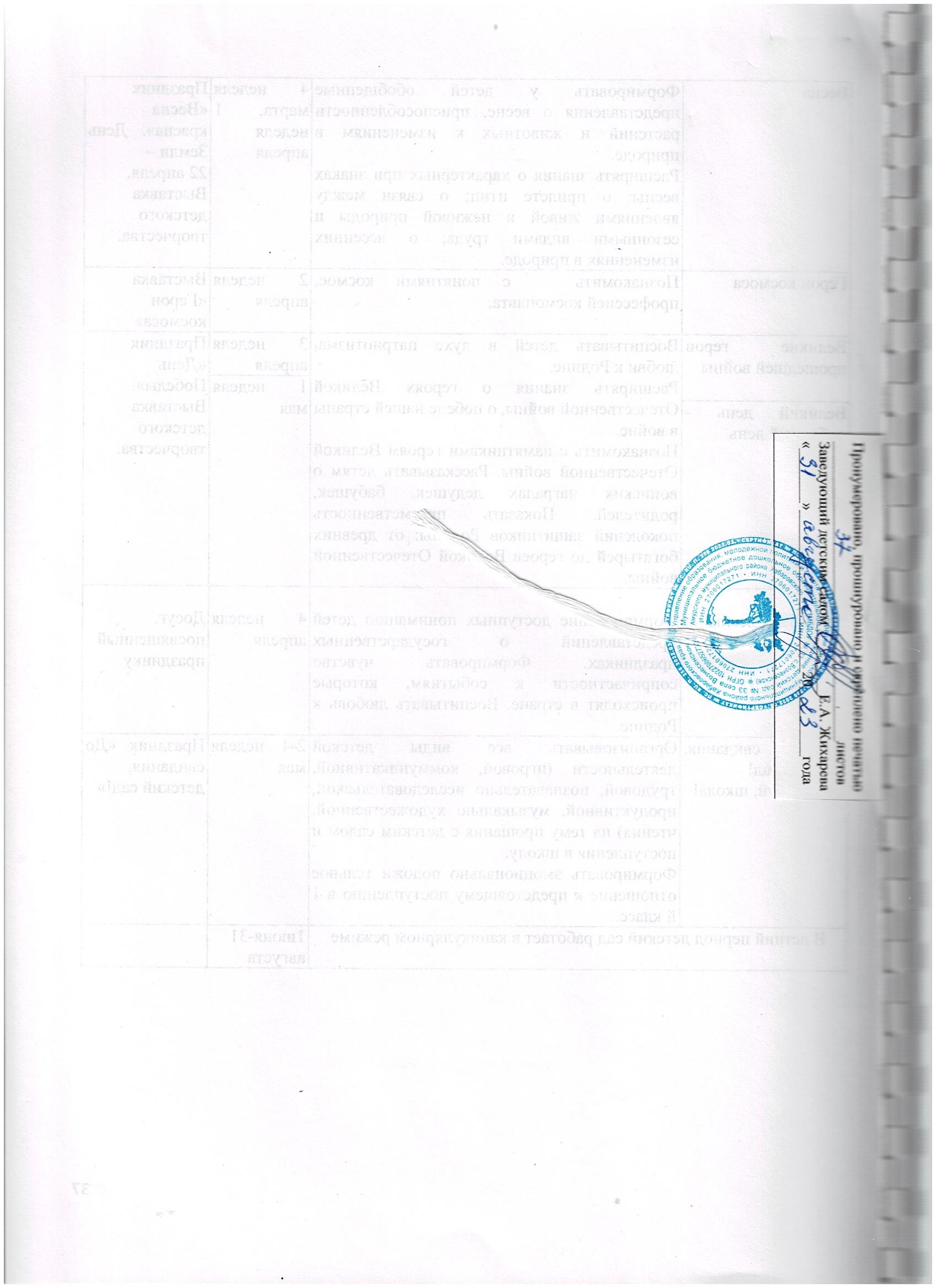 ПРИНЯТОНа педагогическом советеПротокол № 1 от «31»августа2023 г.УТВЕРЖДЕНАПриказом заведующегоМБДОУ № 33 с. Вознесенское от «31» августа 2023 г. № 79 – Д ТемаРазвёрнутое содержание работыВарианты итоговых мероприятийДетский сад(4-я неделя августа – 1-я неделя сентября)Адаптировать детей к условиям детского сада. Познакомить с детским садом как ближайшим социальным окружением (помещением и оборудованием группы: личный шкафчик, кроватка, игрушки и прочее). Познакомить с детьми, воспитателем. Способствовать формированию положительных эмоций по отношению к детскому саду, воспитателю, детям.Развлечение для детей, организованное сотрудниками детского сада с участием родителей.Осень2-я-4-я недели сентябряФормировать элементарные представления об осени (сезонные изменения в природе, одежде людей, на участке детского сада). Дать первичные представления о сборе урожая, о некоторых овощах, фруктах, ягодах, грибах. Собирать с детьми на прогулках разноцветные листья, рассматривать их, сравнивать по форме и  величине. Расширять знания о домашних животных и птицах. Знакомить с особенностями поведения  лесных зверей и птиц осенью.Праздник «Осень». Выставка детского творчества. Сбор осенних листьев и создание коллективной работы – плаката с самыми красивыми из собранных листьев.Я в мире человек (1-я- 2-я недели октября)Формировать представления о себе как о человеке; об основных частях тела человека, их назначении. Закреплять знание своего имени, имён членов семьи. Формировать навык называть воспитателя по имени и отчеству. Формировать первичное понимание того, что такое хорошо и что такое плохо; начальные представления о здоровом образе жизни.Совместное с родителями чаепитие. Создание коллективного плаката с фотографиями детей. Игра «Кто у нас хороший?»Мой дом (3-я неделя октября – 2-я неделя ноябряЗнакомить детей с родным городом (посёлком): его названием, объектами (улица, дом, магазин. поликлиника); с транспортом, «городскими» профессиями (врач, продавец, полицейский).Тематическое развлечение «Мои любимые игрушки». Выставка детского творчества.Новогодний праздник(3-я неделя ноября – 4-я неделя декабря)Организовывать все виды детской деятельности (игровой, коммуникативной, трудовой, познавательно-исследовательской, продуктивной, музыкально-художественной, чтения) вокруг темы Нового года и новогоднего праздника.Новогодний утренник.Зима(1-я – 4-я недели январяФормировать элементарные представления о зиме (сезонные изменения в природе, одежде людей, на участке детского сада). Расширять знания о домашних животных и птицах. Знакомить с некоторыми особенностями поведения лесных зверей и птиц зимой.Праздник «Зима». Выставка детского творчества.Мамин день (1-я неделя февраля – 1-я неделя марта)Организовывать все виды детской деятельности (игровой, коммуникативной, трудовой, познавательно-исследовательской, продуктивной, музыкально-художественной, чтения) вокруг темы семьи, любви к маме, бабушке.Мамин праздник.Народная игрушка(2-я – 4-я недели марта)Знакомить с народным творчеством на примере народных игрушек. Знакомить с устным народным творчеством (песенки, потешки и др.). Использовать фольклор при организации всех видов деятельности.Игры-забавы. Праздник народной игрушки.Весна(1-я -4-я недели апреля)Формировать элементарные представления о весне (сезонные изменения в природе, одежде людей, на участке детского сада). Расширять знания о домашних животных и птицах. Знакомить с некоторыми особенностями поведения лесных зверей и птиц весной.Праздник «Весна». Выставка детского творчества.Лето (1-я – 4-я недели мая)Формировать элементарные представления о лете (сезонные изменения в природе, одежде людей, на участке детского сада). Расширять знания о домашних животных и птицах. Знакомить с некоторыми особенностями поведения лесных зверей и птиц летом. Познакомить с некоторыми животными жарких стран.Праздник «Лето».В летний период детский сад работает в каникулярном режимеВ летний период детский сад работает в каникулярном режимеВ летний период детский сад работает в каникулярном режимеМесяц/неделяМесяц/неделятемаСодержание работыМероприятиеСентябрь 1До свидания, лето, здравствуй, детский сад!Развивать у детей радость от возвращения в детский сад. Продолжать знакомство с детским садом как ближайшим социальным окружением ребёнка: профессии сотрудников детского сада (воспитатель, помощник воспитателя, музыкальный руководитель, врач, дворник), предметное окружение, правила поведения в детском саду, взаимоотношения со сверстниками. Продолжать знакомство с окружающей средой группы, помещениями детского ада. Предлагать рассматривать игрушки, называть их форму, цвет, строение.Развлечение для детей, организованное сотрудниками детского сада с участием родителей.Сентябрь 2Игрушки в детском садуРазвивать умение различать и называть игрушки по размеру, приучать к наведению порядка в игровом уголкеВыставка любимых игрушекСентябрь 3Домашние животныеРасширять представления детей об осени (сезонные изменения в природе, одежде людей, на участке ДО), о времени сбора урожая, о некоторых на участке детского сада), сада), о времени сбора урожая, о некоторых овощах, фруктах, ягодах, грибах, Знакомить с сельскохозяйственными профессиями. Знакомить с правилами безопасного поведения на природе. Воспитывать бережное отношение к природе. Развивать умения замечать красоту осенней природы, вести наблюдения за погодой.Расширять знания о домашних животных и птицах. Знакомить с некоторыми особенностями поведения лесных зверей и птиц осенью.Участие в празднике «Осень» в младшей группСентябрь 4Дикие животныеРасширять представления детей об осени (сезонные изменения в природе, одежде людей, на участке ДО), о времени сбора урожая, о некоторых на участке детского сада), сада), о времени сбора урожая, о некоторых овощах, фруктах, ягодах, грибах, Знакомить с сельскохозяйственными профессиями. Знакомить с правилами безопасного поведения на природе. Воспитывать бережное отношение к природе. Развивать умения замечать красоту осенней природы, вести наблюдения за погодой.Расширять знания о домашних животных и птицах. Знакомить с некоторыми особенностями поведения лесных зверей и птиц осенью.Участие в празднике «Осень» в младшей групп Октябрь   1Домашние и дикие животные осеньюРасширять представления детей о животном мире, разделении животных на домашних и диких. Воспитывать бережное отношение к ним.Игра с куклой «Расскажем куклам, кто живёт в лесу» Октябрь   2Осень золотая. Чудесные листья и цветыРасширять представление детей о сезонных изменениях в природе, названиях деревьев, окраске листвы, об осенних цветахОсеннее развлечение Октябрь   3Чудо-овощи и фруктыРасширять представление о природе, сезонных изменениях: созревании овощей и фруктов. Формировать представление о фруктах и овощах.Дидактическая игра «Хозяюшки», подвижная игра «Фрукты и овощи» Октябрь   4Одежда осеньюОзнакомить с сезонными изменениями: холодно, идет дождь. Расширять представления об осенней одежде.Просмотр и обсуждение мультфильмаНоябрь1Я человек. Моя семьяФормировать начальные представления о здоровье и здоровом образе жизни.Формировать образ Я. Формировать элементарные навыки ухода за своим лицом и телом. Развивать представления о своей семье.Открытый день здоровья. Спортивное развлечение.Ноябрь2Я человек. Мы девочки и мальчикиПомогать общаться  детям со своими сверстниками. Развивать представления о своем внешнем облике. Развивать гендерные представления. Формировать умение называть свое имя, фамилию, имена членов семьи, говорить о себе в первом лице.Выставка детского творчестваНоябрь3Россия - мой дом. Мой родной город.Знакомить с домом, с предметами домашнего обихода, мебелью, бытовыми приборами,Знакомить с родным городом (поселком), его названием, основными достопримечательностям и. Знакомить с видами транспорта, в том числе с городским, с правилами поведения в городе, с элементарны ми правилами дорожного движения. Знакомить с «городскими» профессиями (милиционер, продавец, парикмахер, шофер, водитель автобуса).Сюжетно-ролевая игра по правилам дорожного движения.Ноябрь4Дом, в котором я живуФормировать умение называть свое имя, фамилию, имена членов семьи, говорить о себе в первом лицеМузыкально-подвижная игра «Веселые ребята»Просмотр мультфильма «Бабушкины сказки»Декабрь 1Транспорт Расширять представления детей о правилах дорожного движения: рассказать, что автомобили ездят по  дороге (проезжей части), а пешеходы ходят по тротуару; светофор регулирует движение транспорта и пешеходов. Рассказать, что светофор имеет три световых сигнала (красный, желтый, зеленый). Напоминать, что переходить дорогу можно только со взрослыми на зеленый сигнал светофора или по пешеходному переходу «Зебра», обозначенному белыми полосками.Формировать умение различать проезжую часть дороги, тротуар, обочину. Напоминать детям о том, что необходимо останавливаться, подходя к проезжей части дороги; переходя дорогу, нужно крепко держать взрослых за руку. Знакомить детей со специальными видами транспорта: «Скорая помощь» лет по вызову к больным людям), пожарная машина (едет тушить пожар).Сюжетно-ролевая игра  «Едем на автобусе»Декабрь 2Зимушка хрустальнаяРасширять представления о зиме. Знакомить с зимними видами спорта, Формировать представления о безопасном поведении зимой, Формировать исследовательский и познавательный интерес в ходе экспериментирования с водой и льдом. Воспитывать бережное отношение к природе, умение замечать красоту зимней природы.Расширять представления о сезонных изменениях в природе (изменения в погоде, растения зимой, поведение зверей и птиц). Формировать первичные представления о местах, где всегда зима.Дидактическая игра  «Собери снежинку»Декабрь Новогодний  праздникОрганизовывать все виды детской деятельности (игровой, коммуникативной, трудовой, познавательно исследовательской, продуктивной, музыкально художественной, чтения) вокруг темы Нового года и новогоднего праздника.Новогодний утренникДекабрь 3Скоро, скоро новый годОрганизовывать все виды детской деятельности (игровой, коммуникативной, трудовой, познавательно исследовательской, продуктивной, музыкально художественной, чтения) вокруг темы Нового года и новогоднего праздника.Новогодний утренникДекабрь 4Новогодние сюрпризыОрганизовывать все виды детской деятельности (игровой, коммуникативной, трудовой, познавательно исследовательской, продуктивной, музыкально художественной, чтения) вокруг темы Нового года и новогоднего праздника.Новогодний утренникЯнварь1Белоснежная зима. Зимние забавыФормировать представление о простейших взаимосвязях в живой и неживой природеРасширять представления о зиме. Знакомить с зимними видами спорта, Формировать представления о безопасном поведении зимой, Формировать исследовательский и познавательный интерес в ходе экспериментирования с водой и льдом. Воспитывать бережное отношение к природе, умение замечать красоту зимней природы.Расширять представления о сезонных изменениях в природе (изменения в погоде, растения зимой, поведение зверей и птиц). Формировать первичные представления о местах, где всегда зима.Праздник «Зима»Выставка детского творчества.Январь2Белоснежная зима. Зимние забавыФормировать представление о простейших взаимосвязях в живой и неживой природеРасширять представления о зиме. Знакомить с зимними видами спорта, Формировать представления о безопасном поведении зимой, Формировать исследовательский и познавательный интерес в ходе экспериментирования с водой и льдом. Воспитывать бережное отношение к природе, умение замечать красоту зимней природы.Расширять представления о сезонных изменениях в природе (изменения в погоде, растения зимой, поведение зверей и птиц). Формировать первичные представления о местах, где всегда зима.Праздник «Зима»Выставка детского творчества.Январь3Белоснежная зима. Зимние забавыФормировать представление о простейших взаимосвязях в живой и неживой природеРасширять представления о зиме. Знакомить с зимними видами спорта, Формировать представления о безопасном поведении зимой, Формировать исследовательский и познавательный интерес в ходе экспериментирования с водой и льдом. Воспитывать бережное отношение к природе, умение замечать красоту зимней природы.Расширять представления о сезонных изменениях в природе (изменения в погоде, растения зимой, поведение зверей и птиц). Формировать первичные представления о местах, где всегда зима.Праздник «Зима»Выставка детского творчества.Январь4Белоснежная зима. Зимние забавыФормировать представление о простейших взаимосвязях в живой и неживой природеРасширять представления о зиме. Знакомить с зимними видами спорта, Формировать представления о безопасном поведении зимой, Формировать исследовательский и познавательный интерес в ходе экспериментирования с водой и льдом. Воспитывать бережное отношение к природе, умение замечать красоту зимней природы.Расширять представления о сезонных изменениях в природе (изменения в погоде, растения зимой, поведение зверей и птиц). Формировать первичные представления о местах, где всегда зима.Праздник «Зима»Выставка детского творчества.Январь5Белоснежная зима. Зимние забавыФормировать представление о простейших взаимосвязях в живой и неживой природеРасширять представления о зиме. Знакомить с зимними видами спорта, Формировать представления о безопасном поведении зимой, Формировать исследовательский и познавательный интерес в ходе экспериментирования с водой и льдом. Воспитывать бережное отношение к природе, умение замечать красоту зимней природы.Расширять представления о сезонных изменениях в природе (изменения в погоде, растения зимой, поведение зверей и птиц). Формировать первичные представления о местах, где всегда зима.Праздник «Зима»Выставка детского творчества.Февраль 1У кого какие шубкиРасширять представления о диких животныхИгра «Построим зоопарк»Февраль 2Покормим птиц зимойРасширять представление о птицах, формировать знание о том, какие птицы чаще всего прилетают к кормушке, чем их надо подкармливать, воспитывать доброе отношение к  пернатым, желание заботиться и кормить птицПоделка кормушки. Подкормка птицФевраль 3День  Защитника ОтечестваОсуществлять патриотическое воспитание. Знакомить с «военными» профессиями. Воспитывать любовь к Родине. Формировать первичные гендерные представления (воспитывать в мальчиках стремления быть сильными, смелыми, стать защитниками Родины).Праздник, посвященный Дню защитника Отечества.Февраль 4ПрофессииРазвивать умение  называть роль работников в детском саду. Воспитывать ценностное отношение к труду взрослых и его результатам.Сюжетно-ролевые игры «Шофер», «Магазин», «Парикмахерская»Март 1Очень-очень я люблю маму милую моюОрганизовывать все виды детской деятельности (игровой, коммуникативной, трудовой, познавательно исследовательской, продуктивной, музыкально художественной, чтения) вокруг темы семьи, любви к маме, бабушке. Воспитывать уважение к воспитателям.Праздник «8 Марта» Выставка детского творчества.Март 2Какие краски у весныРасширять представления детей о погодных и сезонных изменениях, характерных особенностях весныЗаучивание потешки  «Травка-муравка»Март 3Знакомствос народной культурой и традициямиРасширять представления о народной игрушке (дымковская игрушка, матрешка и др.). Знакомить с народными промыслами. Продолжать знакомить с устным народным творчеством.Использовать фольклор при организации всех видов детской деятельности.Фольклорный праздник.Выставка детского творчества.Март 4Животные и птицы  веснойУчить детей наблюдать за живыми объектами, обсуждать особенности жизни животных и птиц веснойПодвижные игры Воробышки и кот», «Зайки и морковки»Апрель1За здоровьем в детский садСпособствовать совершенствованию культурно-гигиенических навыков, умения следить за своим внешним видом. Формировать представление о полезной и вредной для здоровья пищи.Игра «Приготовим кукле Витаминке обед»Апрель2Неделя сказокФормировать интерес книгам, умение слушать новые сказкиДраматизация сказокАпрель3Весна Расширять представления о весне. Воспитывать бережное отношения к природе, умение замечать красоту весенней природы. Расширять представления о сезонных изменениях (изменения в погоде, растения весной, поведение зверей и птиц).Расширять представления о простейших связях в природе (потеплело - появилась травка и т. д.).Заполнение индивидуальных картПраздник «Весна». Выставка детского творчества.Апрель4Чудеса, фокусы, экспериментыРазвитие у детей познавательных интересов, научить делать простейшие фокусы. Учить экспериментировать.Конкурс фокусниковМай 1Это день победы Знакомить детей с историей  родины, пробуждать интерес к событиям прошлого на конкретных примерах.Участие в качестве зрителей на утреннике старших дошкольниковМай 2Это день победы Знакомить детей с историей  родины, пробуждать интерес к событиям прошлого на конкретных примерах.Участие в качестве зрителей на утреннике старших дошкольниковМай 3Вместе с куклой мы растемФормировать умение передавать отношение к кукле как к человекуРазвлечение «Экскурсия в «музей кукол»Май 4ЛетоРасширять представления детей о лете, о сезонных изменениях (сезонные изменения в природе, одежде людей, на участке детского сада).Формировать элементарные представления о садовых и огородных растениях. Формировать исследовательский  и познавательный интерес в ходе экспериментирования с водой и песком. Воспитывать бережное отношение к природе, умение замечать красоту летней природы.Праздник «Лето».В летний период детский сад работает в каникулярном режимеВ летний период детский сад работает в каникулярном режимеВ летний период детский сад работает в каникулярном режимеВ летний период детский сад работает в каникулярном режимеВ летний период детский сад работает в каникулярном режимеТемаРазвернутое содержание работыВременной периодВарианты итоговых мероприятийДень знанийРазвивать у детей познавательную мотивацию, интерес к школе, книге. Формировать дружеские, доброжелательные отношений между детьми. Продолжать знакомить с детским садом как ближайшим социальным окружением ребенка (обратить внимание на произошедшие изменении: покрашен забор, появились новые столы), расширять представления о профессиях сотрудников детского сада (воспитатель, помощник воспитателя, музыкальный руководитель, повар и др.)1 — 6 сентябряПраздник «День знаний», организованный сотрудниками детского сада с участием родителей. Дети праздник не готовят, но активно участвуют в конкурсах, викторинах; демонстрируют свои способности.ОсеньРасширять представления детей об осени. Развивать умение устанавливать простейшие связи между явлениями живой и неживой природы (похолодало — исчезли бабочки, отцвели цветы и т. д.), вести сезонные наблюдения. Расширять представления о сельскохозяйственных профессиях, о профессии лесника. Расширять знания об овощах и фруктах (местных, экзотических). Расширять представления о правилах безопасного поведения на природе. Воспитывать бережное отношение к природе. Формировать элементарные экологические представления,9 -13 сентябряПраздник «Осень». Выставка детского творчества.Я в миреЧеловекРасширять представления о здоровье и здоровом образе жизни. Расширять представления детей о своей семье. Формировать первоначальные представления о родственных отношениях в семье (сын, дочь, мама, папа и т. д.). Закреплять знание детьми своего имени, фамилии и возраста; имен родителей. Знакомить детей с профессиями родителей. Воспитывать уважение к труду близких взрослых.Формировать положительную самооценку, образ Я (помогать каждому ребенку как можно чаще убеждаться в том, что он хороший, что его любит). Развивать представления детей о своем внешнем облике. Воспитывать эмоциональную отзывчивость на состояние близких людей, формирование уважительного, заботливого отношения к пожилым родственницам.30 сентября -18 октябряОткрытый день здоровья.Мой город, моя странаЗнакомить с родным городом (поселком). Формировать начальные представления о родном крае, его истории и культуре. Воспитывать любовь к родному краю. Расширять представления о видах транспорта и его назначении. Расширять представления о правилах поведения в городе, элементарных правилах дорожного движения. Расширять представления о профессиях. Познакомить с некоторыми выдающимися людьми, прославившими Россию,21 октября — 31 октябряСпортивный праздник.Новогодний праздникОрганизовывать все виды детской деятельности (игровой, коммуникативной, трудовой, познавательно исследовательской, продуктивной, музыкально художественной, чтения) вокруг темы Нового года и новогоднего праздника.5 ноября — 31 декабряПраздник «Новый год» Выставкадетского творчества.ЗимаРасширять представления детей о зиме. Развивать умение устанавливать простейшие связи между явлениями живой и неживой природы. Развивать умение вести сезонные наблюдения, замечать красоту зимней природы, Знакомить с зимними видами спорта. Формировать представления о безопасном поведении людей зимой. Формировать исследовательский и познавательный интерес в ходе экспериментирования с водой и льдом, Закреплять знания о свойствах снега и льда. Расширять представления о местах, где всегда зима, о животных Арктики и Антарктики.9-12 января,27-31 январяПраздник«Зима».Выставкадетского творчества.Деньзащитника ОтечестваЗнакомить детей с «военными» профессиями (солдат, танкист, летчик, моряк, пограничник); с военной техникой (танк, самолет, военный крейсер); с флагом России, Воспитывать любовь к Родине.Осуществлять тендерное воспитание (формировать у мальчиков стремление быть сильными, смелыми, стать защитниками Родины; воспитывать в девочках уважение к мальчикам как будущим защитникам Родины). Приобщать к русской истории через знакомство с былинами о богатырях.3-21 февраляПраздник, посвященный Дню защитника Отечества.               Выставкадетского творчества.8 мартаОрганизовывать все виды детской деятельности (игровой, коммуникативной, трудовой, познавательно исследовательской, продуктивной, музыкально художественной, чтения) вокруг темы семьи, любви к маме, бабушке. Воспитывать уважение к воспитателям. Расширять гендерные представления. Привлекать детей к  изготовлению подарков маме, бабушке, воспитателям,24 февраля — 7 мартаПраздник "8 Марта", Выставкадетского творчества.Знакомство народной культурой и традициями Расширять представления о народной игрушке (дымковская игрушка, матрешка и др. ).3накомить с народными промыслами. Продолжать знакомить с устным народным творчеством. Использовать фольклор при организации всех видов детской деятельности.11-21 мартаФольклорный праздник. Выставкадетского творчества.Весна1Расширять представления детей о весне. Развивать умение устанавливать простейшие связи между явлениями живой и неживой природы, вести сезонные наблюдения, Расширять представления о правилах безопасного поведения на природе. Воспитывать бережное отношение к природе.Формировать элементарные экологические представления. Формировать представления о работах, проводимых весной в саду и огороде.Привлекать детей к посильному труду на участке детского сада, в цветнике.24марта-11 апреляПраздник«Весна».Выставкадетского творчества.День ПобедыОсуществлять патриотическое воспитание. Воспитывать любовь к Родине. Формировать представления о празднике, посвященном Дню Победы, Воспитывать уважение к ветеранам войны.28 апреля — 8 маяПраздник, посвященный Дню Победы. Выставкадетского творчества.ЛетоРасширять представления детей о лете. Развивать умение устанавливать простейшие связи между явлениями живой и неживой природы, вести сезонные наблюдения. Знакомить с летними видами спорта. Формировать представления о безопасном поведении в лесу.12-31 маяПраздник «Лето».Спортивный праздник. Выставкадетского творчества.В летний период детский сад работает в каникулярном режимеВ летний период детский сад работает в каникулярном режиме1 июня — 31 августаТемаРазвернутое содержание работыПериодВарианты итоговых мероприятийДень знанийРазвивать у детей познавательную мотивацию, интерес к школе, книгам. Формировать дружеские, доброжелательные отношения между детьми. Продолжать знакомить с детским садом как ближайшим социальным окружением ребенка (обратить внимание на про изошедшие изменения; покрашен забор, появились новые столы), расширять представления о профессии их сотрудников детского сада (воспитатель, помощник воспитателя, музыкальный руководитель, врач, дворник).1-6 сентябряПраздник - День знаний».ОсеньРасширять знания детей об осени. Продолжать знакомить с сельскохозяйственными профессиями. Закреплять знания о правилах безопасного поведения в природе. Формировать обобщенные представления об осени как времени года, приспособленности растений и животных к изменениям в природе, явлениях природы. Дать первичные представления об экосистемах, природных зонах. Расширять представления о неживой природе.9-13 сентябряПраздник«Осень».Выставкадетского творчества,Я вырасту здоровымРасширять представления о здоровье и здоровом образе жизни. Воспитывать стремление вести здоровый образ жизни. Формировать положительную самооценку. Закреплять знание домашнего адреса и телефона, имен и отчеств родителей, их профессий. Расширять знания детей о самих себе, о своей семье, о том, где работают родители, как важен для общества их труд.21-25 октябряОткрытый день здоровья.Деньнародного единстваРасширять представления детей о род ной стране, о государственных праздниках; вызвать интерес к истории своей страны; воспитывать чувство гордости за свою страну, любви к ней. Знакомить с историей России, гербом и флагом, мелодией гимна. Рассказывать о людях, прославивших Россию; о том, что Российская Федерация (Россия) — огромная многонациональная страна; Москва — главный город, столица нашей Родины.28 — 31 октябряПраздник «Деньнародного единства». Выставкадетского творчества.Новый годПривлекать к активному разнообразному участию в подготовке к празднику и его проведении. Воспитывать чувство удовлетворения от участия в коллективной предпраздничной деятельности.Закладывать основы праздничной культуры.Вызвать эмоционально положительное   отношение к предстоящему празднику, желание активно участвовать в его подготовке.Вызвать стремление поздравить близких с праздником, преподнести подарки, сделанные своими руками. Познакомить с традициями празднования Нового года в различных странах.5 ноября — 31 декабряПраздник «Новый год». Выставкадетского творчества.ЗимаПродолжать знакомить детей с зимой как: временем года, с зимними вида ми спорта. Формировать первичный исследовательский и познавательный интерес через экспериментирование с водой и льдом. Расширять и обогащать знания детей об особенностях зимней природы (холода, заморозки, снегопады, сильные ветры}, особенностях деятельности людей в городе, на селе; о безопасном поведении зимой.9-12 января,27-31 январяПраздник «Зима».Зимняя олимпиада. Выставкадетского творчества.Деньзащитника ОтечестваПродолжать расширять представления детей о Российской армии. Рассказывать о трудной, но почетной обязанности защищать Родину, охранять ее спокойствие и безопасность; о том, как в годы войн храбро сражались и защищали нашу страну от врагов прадеды, деды, отцы. Воспитывать в духе патриотизма, любви к Родине. Знакомить с разными родами войск (пехота, морские, воздушные, танковые войска), боевой техникой. Расширять гендерные представления, формировать в мальчиках стремление быть сильными, смелыми, стать за щитниками Родины; воспитывать в девочках уважение к мальчикам как будущим защитникам Родины.3-21 февраляПраздник «23 февраля — день защитника Отечества». Выставкадетского творчества.Международный женский день Организовывать все виды детской деятельности (игровой, коммуникативной, трудовой, познавательно исследовательской, продуктивной, музыкально художественной, чтения) вокруг темы семьи, любви к маме, бабушке. Воспитывать уважение к воспитателям. Расширять гендерные представления, воспитывать в мальчиках представление о том, что мужчины должны внимательно и уважительно относиться к женщинам. Привлекать детей к изготовлению подарков маме, бабушке, воспитателям. Воспитывать бережное и чуткое отношение к самым близким людям, потребность радовать близких добрыми делами.24 февраля — 7 мартаПраздник «8 Марта». Выставкадетского творчества.Народная культура и традицииПродолжать знакомить детей с народными традициями и обычаями, с на родным декоративно прикладным искусством (Городец, Полхов, Майдан, Гжель), Расширять представления о народных игрушках (матрешки — городецкая, богородская; бирюльки). Знакомить с национальным декоративно прикладным искусством. Рассказать о русской избе и других строениях, их внутреннем убранстве, предметах быта, одежды.11-21 мартаФольклорныйпраздник.Выставкадетского творчества.ВеснаФормировать у детей обобщенные представления о весне как времени года, приспособленности растений и животных к изменениям в. природе. Расширять знания о характерных признаках весны; о прилете птиц; о связи между явлениями живой и неживой природы и сезонными видами труда; о весенних изменениях в природе (тает снег, разливаются реки, прилетают птицы, травка и цветы быстрее появляются на солнечной стороне, чем в тени).24 марта-11 апреля Праздник«Весна красна». День Земли — 22 апреля. Выставкадетского творчества.День ПобедыВоспитывать детей в духе         патриотизма, любви к Родине. Расширять знания о героях Великой Отечественной войны, о победе нашей страны в войне. Знакомить с памятниками героям      Великой Отечественной войны.28 апреля —8 маяПраздник «День Победы». Выставкадетского творчества.ЛетоФормировать у детей обобщенные представления о лете как времени года; признаках лета. Расширять и обогащать представления о влиянии тепла, солнечного света на жизнь людей, животных и растений (природа «расцветает», созревает много ягод, фруктов, овощей; много корма для зверей, птиц и их детенышей); представления о съедобных и несъедобных грибах.12-31 маяПраздник«Лето».День защиты окружающей среды — 5 июня. Выставкадетского творчества.В летний период детский сад работает в каникулярном режимеВ летний период детский сад работает в каникулярном режиме1 июня — 31 августаТемаРазвернутое содержание работыПериодВарианты итоговых мероприятийДень знанийРазвивать познавательный интерес, интерес к школе, к книгам. Закреплять знания детей о школе, о том, зачем нужно учиться, кто и чему учит в  школе, о школьных принадлежностях и т. д. Формировать положительные представления о профессии учителя и «профессии» ученика.1-2 неделя сентябряПраздник «День знаний».ОсеньРасширять знания детей об осени. Продолжать знакомить с сельскохозяйственными профессиями. Закреплять знания о правилах безопасного поведения в природе. Закреплять знания о временах года, последовательности месяцев в году. Воспитывать бережное отношение к природе.Расширять представления об отображении осени в произведениях искусства (поэтического, изобразительного, музыкального). Расширять представления о творческих профессиях.3-4 неделя сентябряПраздник«Осень».Выставкадетского творчества.Дом, в котором я живуРасширять представления детей о родном крае. Продолжать знакомить с достопримечательностями региона, в котором живут дети.Воспитывать любовь к «малой Родине», гордость за достижения своей страны. Рассказывать детям о том, что Земля — наш общий дом, на Земле много разных стран. Объяснять, как важно жить в мире со всеми народами, знать и уважать их культуру, обычаи и традиции.1 неделя октября Выставкадетского творчества.Мой городРасширять представления детей о родном крае. Продолжать знакомить с достопримечательностями региона, в котором живут дети.Воспитывать любовь к «малой Родине», гордость за достижения своей страны. Рассказывать детям о том, что Земля — наш общий дом, на Земле много разных стран. Объяснять, как важно жить в мире со всеми народами, знать и уважать их культуру, обычаи и традиции.2 неделя октябряВыставкадетского творчества.Земля - наш общий домРасширять представления детей о родном крае. Продолжать знакомить с достопримечательностями региона, в котором живут дети.Воспитывать любовь к «малой Родине», гордость за достижения своей страны. Рассказывать детям о том, что Земля — наш общий дом, на Земле много разных стран. Объяснять, как важно жить в мире со всеми народами, знать и уважать их культуру, обычаи и традиции.Выставкадетского творчества.День народного единстваРасширять представления детей о родной стране, о государственных праздниках. Дать элементарные сведения об истории России.Углублять и уточнять представления о Родине – России, Поддерживать интерес детей к событиям, происходящим е стране, воспитывать чувство гордости за ее достижения.Закреплять знания о флаге, гербе и гимне России.Расширять представления о Москве – главном городе, столице России. Рассказать детям о Ю. А. Гагарине и других героях космоса. Воспитывать уважение к людям разных национальностей и их обычаям.4 неделя октябряПраздник«День народного единства».Выставкадетского творчества.Моя родина-РоссияРасширять представления детей о родной стране1 неделя ноябряСоздание альбомаГимн, флаг, герб РоссииПознакомить с гимном, с историей возникновения и символами государственного гербе и флага России. 2 неделя ноябряСоздание альбомаМосква – столица РоссииПознакомить детей со столицей нашей Родины, ее достопримечательностях3 неделя ноябряСоздание альбомаГерои России Познакомить с праздником – Днем героя. Дать знания о некоторых героях  России4 неделя ноябряСоздание альбомаЗимушка-зимаПривлекать к активному разнообразному участию в подготовке к празднику и его проведении. Воспитывать чувство удовлетворения от участия в коллективной предпраздничной деятельности. Закладывать основы праздничной культуры. Вызвать эмоционально положительное отношение к предстоящему празднику, желание активно участвовать в его подготовке. Вызвать стремление поздравить близких с праздником, преподнести подарки, сделанные своими руками. Продолжать знакомить с традициями празднования Нового года в различных странах.1 неделя декабряПраздник«Новый год»Выставкадетского творчества.Новый год спешит к нам в гостиПривлекать к активному разнообразному участию в подготовке к празднику и его проведении. Воспитывать чувство удовлетворения от участия в коллективной предпраздничной деятельности. Закладывать основы праздничной культуры. Вызвать эмоционально положительное отношение к предстоящему празднику, желание активно участвовать в его подготовке. Вызвать стремление поздравить близких с праздником, преподнести подарки, сделанные своими руками. Продолжать знакомить с традициями празднования Нового года в различных странах.1 неделя декабряПраздник«Новый год»Выставкадетского творчества.Новый год спешит к нам в гостиПривлекать к активному разнообразному участию в подготовке к празднику и его проведении. Воспитывать чувство удовлетворения от участия в коллективной предпраздничной деятельности. Закладывать основы праздничной культуры. Вызвать эмоционально положительное отношение к предстоящему празднику, желание активно участвовать в его подготовке. Вызвать стремление поздравить близких с праздником, преподнести подарки, сделанные своими руками. Продолжать знакомить с традициями празднования Нового года в различных странах.2 неделя декабряПраздник«Новый год»Выставкадетского творчества.Елка-красавица детям очень нравитсяПривлекать к активному разнообразному участию в подготовке к празднику и его проведении. Воспитывать чувство удовлетворения от участия в коллективной предпраздничной деятельности. Закладывать основы праздничной культуры. Вызвать эмоционально положительное отношение к предстоящему празднику, желание активно участвовать в его подготовке. Вызвать стремление поздравить близких с праздником, преподнести подарки, сделанные своими руками. Продолжать знакомить с традициями празднования Нового года в различных странах.2 неделя декабряПраздник«Новый год»Выставкадетского творчества.Елка-красавица детям очень нравитсяПривлекать к активному разнообразному участию в подготовке к празднику и его проведении. Воспитывать чувство удовлетворения от участия в коллективной предпраздничной деятельности. Закладывать основы праздничной культуры. Вызвать эмоционально положительное отношение к предстоящему празднику, желание активно участвовать в его подготовке. Вызвать стремление поздравить близких с праздником, преподнести подарки, сделанные своими руками. Продолжать знакомить с традициями празднования Нового года в различных странах.3 неделя декабряПраздник«Новый год»Выставкадетского творчества.Все встречают Новый год - дружно встали в хороводПривлекать к активному разнообразному участию в подготовке к празднику и его проведении. Воспитывать чувство удовлетворения от участия в коллективной предпраздничной деятельности. Закладывать основы праздничной культуры. Вызвать эмоционально положительное отношение к предстоящему празднику, желание активно участвовать в его подготовке. Вызвать стремление поздравить близких с праздником, преподнести подарки, сделанные своими руками. Продолжать знакомить с традициями празднования Нового года в различных странах.3 неделя декабряПраздник«Новый год»Выставкадетского творчества.Все встречают Новый год - дружно встали в хороводПривлекать к активному разнообразному участию в подготовке к празднику и его проведении. Воспитывать чувство удовлетворения от участия в коллективной предпраздничной деятельности. Закладывать основы праздничной культуры. Вызвать эмоционально положительное отношение к предстоящему празднику, желание активно участвовать в его подготовке. Вызвать стремление поздравить близких с праздником, преподнести подарки, сделанные своими руками. Продолжать знакомить с традициями празднования Нового года в различных странах.4 неделя декабряПраздник«Новый год»Выставкадетского творчества.Зимние забавыПродолжать знакомить с зимой, с зим ними видами спорта. Расширять и обогащать знания об особенностях зимней природы (холода, заморозки, снегопады, сильные ветры), особенностях деятельности людей в городе, на селе; о безопасном поведении зимой. Формировать первичный исследовательский и познавательный интерес через экспериментирование с водой и льдом.Продолжать знакомить с природой Арктики и Антарктики. Дать представление об особенностях зимы в разных широтах и в разных полушариях Земли.1 неделя январяПраздник «Зима».Зимняя олимпиада. Выставкадетского творчества.Зимние виды спортаПродолжать знакомить с зимой, с зим ними видами спорта. Расширять и обогащать знания об особенностях зимней природы (холода, заморозки, снегопады, сильные ветры), особенностях деятельности людей в городе, на селе; о безопасном поведении зимой. Формировать первичный исследовательский и познавательный интерес через экспериментирование с водой и льдом.Продолжать знакомить с природой Арктики и Антарктики. Дать представление об особенностях зимы в разных широтах и в разных полушариях Земли.2 неделя январяПраздник «Зима».Зимняя олимпиада. Выставкадетского творчества.Зимние виды спортаПродолжать знакомить с зимой, с зим ними видами спорта. Расширять и обогащать знания об особенностях зимней природы (холода, заморозки, снегопады, сильные ветры), особенностях деятельности людей в городе, на селе; о безопасном поведении зимой. Формировать первичный исследовательский и познавательный интерес через экспериментирование с водой и льдом.Продолжать знакомить с природой Арктики и Антарктики. Дать представление об особенностях зимы в разных широтах и в разных полушариях Земли.3-4 неделя январяПраздник «Зима».Зимняя олимпиада. Выставкадетского творчества.Зимняя природаПродолжать знакомить с зимой, с зим ними видами спорта. Расширять и обогащать знания об особенностях зимней природы (холода, заморозки, снегопады, сильные ветры), особенностях деятельности людей в городе, на селе; о безопасном поведении зимой. Формировать первичный исследовательский и познавательный интерес через экспериментирование с водой и льдом.Продолжать знакомить с природой Арктики и Антарктики. Дать представление об особенностях зимы в разных широтах и в разных полушариях Земли.3-4 неделя январяПраздник «Зима».Зимняя олимпиада. Выставкадетского творчества.День защитника ОтечестваПродолжать расширять представления детей о Российской армии. Рассказывать о трудной, но почетной обязанности защищать Родину, охранять ее спокойствие и безопасность; о том, как в годы войн храбро сражались и защищали нашу страну от врагов прадеды, деды, отцы. Воспитывать в духе патриотизма, любви к Родине.Знакомить с разными родами войск (пехота, морские, воздушные, танковые войска), боевой техникой. Расширять гендерные представления, формировать у мальчиков стремление быть сильными, смелыми, стать защитниками Родины; воспитывать у девочек уважения к мальчикам как будущим защитникам Родины.1-4 неделя февраляПраздник «23 февраля –день защитникаОтечества».Выставкадетского творчества.Международный женский деньОрганизовывать все виды детской деятельности (игровой, коммуникативной, трудовой,  познавательно исследовательской, продуктивной, музыкально художественной, чтения) вокруг темы семьи, любви к маме, бабушке. Воспитывать уважение к воспитателям. Расширять гендерные представления, воспитывать у мальчиков представление о том, что мужчины должны внимательно и уважительно относиться к женщинам. Привлекать детей к изготовлению подарков маме, бабушке, воспитателям. Воспитывать бережное и чуткое отношение к самым близким людям, потребность радовать близких добрыми делами.1 неделя мартаПраздник «8 Марта». Выставкадетского творчества.Народная культура и традицииЗнакомить детей с народными традициями и обычаями.Расширять представления об искусстве, традициях и обычаях народов России. Продолжать знакомить детей с на родными песнями, плясками. Расширять представления о разнообразии народного искусства, художественных промыслов (различные виды материалов, разные регионы нашей страны и мира). Воспитывать интерес к искусству родного края; прививать любовь и бережное отношение к произведениям искусства.2 неделя мартаФольклорныйпраздник.Выставкадетского творчества.Родной крайВоспитывать детей в духе         патриотизма, любви к своему родному краю. Расширять знания об истории, достопримечательностях, известных людях родного края.3 неделя мартаКонкурс стихов о родном краеВеснаФормировать у детей обобщенные представления о весне, приспособленности растений и животных к изменениям в природе.Расширять знания о характерных при знаках весны; о прилете птиц; о связи между явлениями живой и неживой природы и сезонными видами труда; о весенних изменениях в природе.4 неделя марта, 1 неделя апреляПраздник «Весна красна». День Земли –22 апреля. Выставкадетского творчества.Герои космосаПознакомить   с понятиями космос, профессией космонавта.2 неделя апреляВыставка «Герои космоса»Великие герои прошедшей войныВоспитывать детей в духе патриотизма, любви к Родине.Расширять знания о героях Великой Отечественной войны, о победе нашей страны в войне.Познакомить с памятниками героям Великой Отечественной войны. Рассказывать детям о воинских наградах дедушек, бабушек, родителей. Показать преемственность поколений защитников Родины: от древних богатырей до героев Великой Отечественной войны.3 неделя апреля Праздник «День Победы». Выставкадетского творчества.Великие герои прошедшей войныВоспитывать детей в духе патриотизма, любви к Родине.Расширять знания о героях Великой Отечественной войны, о победе нашей страны в войне.Познакомить с памятниками героям Великой Отечественной войны. Рассказывать детям о воинских наградах дедушек, бабушек, родителей. Показать преемственность поколений защитников Родины: от древних богатырей до героев Великой Отечественной войны.1 неделя маяПраздник «День Победы». Выставкадетского творчества.Великий день - победный деньВоспитывать детей в духе патриотизма, любви к Родине.Расширять знания о героях Великой Отечественной войны, о победе нашей страны в войне.Познакомить с памятниками героям Великой Отечественной войны. Рассказывать детям о воинских наградах дедушек, бабушек, родителей. Показать преемственность поколений защитников Родины: от древних богатырей до героев Великой Отечественной войны.1 неделя маяПраздник «День Победы». Выставкадетского творчества.Праздник весны и трудаФормирование доступных пониманию детей представлений о государственных праздниках. Формировать чувство сопричастности к событиям, которые происходят в стране. Воспитывать любовь к Родине4 неделя апреляДосуг, посвященный праздникуДо свидания, детский сад!Здравствуй, школа!Организовывать все виды детской деятельности (игровой, коммуникативной, трудовой, познавательно исследовательской, продуктивной, музыкально художественной, чтения) на тему прощания с детским садом и поступления в школу.Формировать эмоционально положи тельное отношение к предстоящему поступлению в 1 й класс.2-4 неделя маяПраздник «До свидания, детский сад!»В летний период детский сад работает в каникулярном режимеВ летний период детский сад работает в каникулярном режиме1июня-31 августа